 Филиал Муниципального автономного общеобразовательного учреждения «Прииртышская средняя общеобразовательная школа»-«Епанчинская начальная общеобразовательная школа имени Я.К.Занкиева»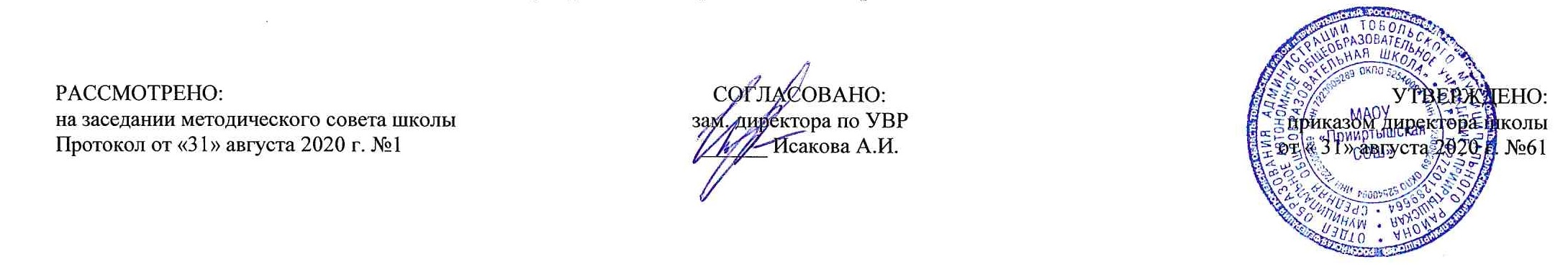 РАБОЧАЯ ПРОГРАММА по русскому языкудля 2 классана 2020-2021 учебный годПланирование составлено в соответствии 	ФГОС НОО	Составитель программы: Сычева Н.И.,учитель начальных классов высшей квалификационной категориид. Епанчина2020 годПланируемые результаты освоения учебного предмета «Русский язык»1) формирование первоначальных представлений о единстве и многообразии языкового и культурного пространства России, о языке как основе национального самосознания;2) понимание обучающимися того, что язык представляет собой явление национальной культуры и основное средство человеческого общения, осознание значения русского языка как государственного языка Российской Федерации, языка межнационального общения;3) сформированость позитивного отношения к правильной устной и письменной речи как показателям общей культуры и гражданской позиции человека;4) овладение первоначальными представлениями о нормах русского языка (орфоэпических, лексических, грамматических) и правилах речевого этикета; умение ориентироваться в целях, задачах, средствах и условиях общения, выбирать адекватные языковые средства для успешного решения коммуникативных задач;5) овладение учебными действиями с языковыми единицами и умение использовать знания для решения познавательных, практических и коммуникативных задач.В результате изучения курса русского языка, обучающиеся при получении начального общего образования, научатся осознавать язык как основное средство человеческого общения и явление национальной культуры, у них начнёт формироваться позитивное эмоционально-ценностное отношение к русскому языку, стремление к его грамотному использованию, русский язык станет для учеников основой всего процесса обучения, средством развития их мышления, воображения, интеллектуальных и творческих способностей. В результате изучения курса русского языка у выпускников, освоивших основную образовательную программу начального общего образования, будет сформирован учебно-познавательный интерес к новому учебному материалу по русскому языку и способам решения новой языковой задачи, что заложит основы успешной учебной деятельности при продолжении изучения курса русского языка при получении основного общего образования. Содержательная линия «Система языка»Раздел «Фонетика и графика» Ученик научится: различать звуки и буквы; характеризовать звуки русского языка: гласные ударные / безударные; согласные твёрдые / мягкие, парные / непарные твёрдые и мягкие; согласные звонкие / глухие, парные / непарные звонкие и глухие; знать последовательность букв в русском алфавите, пользоваться алфавитом для упорядочивания слов и поиска нужной информации. Ученик получит возможность научиться проводить фонетико-графический (звуко-буквенный) разбор слова самостоятельно по предложенному в учебнике алгоритму, оценивать правильность проведения фонетико-графического (звуко-буквенного) разбора слов. Раздел «Орфоэпия» Ученик получит возможность научиться: соблюдать нормы русского литературного языка в собственной речи и оценивать соблюдение этих норм в речи собеседников (в объёме представленного в учебнике материала); находить при сомнении в правильности постановки ударения или произношения слова ответ самостоятельно (по словарю учебника) либо обращаться за помощью к учителю, родителям и др. Раздел «Состав слова (морфемика)» Ученик научится: различать изменяемые и неизменяемые слова; различать родственные (однокоренные) слова и формы слова; находить в словах с однозначно выделяемыми морфемами окончание, корень, приставку, суффикс. Ученик получит возможность научиться разбирать по составу слова с однозначно выделяемыми морфемами в соответствии с предложенным в учебнике алгоритмом, оценивать правильность проведения разбора слова по составу. Раздел «Лексика» Ученик научится:выявлять слова, значение которых требует уточнения; определять значение слова по тексту или уточнять с помощью толкового словаря. Ученик получит возможность научиться: подбирать синонимы для устранения повторов в тексте; подбирать антонимы для точной характеристики предметов при их сравнении; различать употребление в тексте слов в прямом и переносном значении (простые случаи); оценивать уместность использования слов в тексте; выбирать слова из ряда предложенных для успешного решения коммуникативной задачи. Раздел «Морфология» Ученик научится: определять грамматические признаки имён существительных — род, число, падеж, склонение; определять грамматические признаки имён прилагательных — род, число, падеж; определять грамматические признаки глаголов — число, время, род (в прошедшем времени), лицо (в настоящем и будущем времени), спряжение. Ученик получит возможность научиться: проводить морфологический разбор имён существительных, имён прилагательных, глаголов по предложенному в учебнике алгоритму; оценивать правильность проведения морфологического разбора; находить в тексте такие части речи, как личные местоимения и наречия, предлоги вместе с существительными и личными местоимениями, к которым они относятся, союзы И, А, НО, частицу НЕ при глаголах. Раздел «Синтаксис» Ученик научится: различать предложение, словосочетание, слово; устанавливать при помощи смысловых вопросов связь между словами в словосочетании и предложении; классифицировать предложения по цели высказывания, находить повествовательные / побудительные / вопросительные предложения; определять восклицательную / невосклицательную интонацию предложения; находить главные и второстепенные (без деления на виды) члены предложения; выделять предложения с однородными членами. Ученик получит возможность научиться: различать второстепенные члены предложения — определения, дополнения, обстоятельства; выполнять в соответствии с предложенным в учебнике алгоритмом разбор простого предложения (по членам предложения, синтаксический), оценивать правильность разбора; различать простые и сложные предложения. Содержательная линия «Орфография и пунктуация»Ученик научится: применять правила правописания (в объёме содержания курса); определять (уточнять) написание слова по орфографическому словарю учебника; безошибочно списывать текст объёмом 80-90 слов; писать под диктовку тексты объёмом 75-80 слов в соответствии с изученными правилами правописания; проверять собственный и предложенный текст, находить и исправлять орфографические и пунктуационные ошибки. Ученик получит возможность научиться: осознавать место возможного возникновения орфографической ошибки; подбирать примеры с определённой орфограммой; при составлении собственных текстов перефразировать записываемое, чтобы избежать орфографических и пунктуационных ошибок; при работе над ошибками осознавать причины появления ошибки и определять способы действий, помогающих предотвратить её в последующих письменных работах. Содержательная линия «Развитие речи»Ученик научится: оценивать правильность (уместность) выбора языковых и неязыковых средств устного общения на уроке, в школе, в быту, со знакомыми и незнакомыми, с людьми разного возраста; соблюдать в повседневной жизни нормы речевого этикета и правила устного общения (умение слышать, реагировать на реплики, поддерживать разговор); выражать собственное мнение и аргументировать его; самостоятельно озаглавливать текст; составлять план текста; сочинять письма, поздравительные открытки, записки и другие небольшие тексты для конкретных ситуаций общения. Ученик получит возможность научиться: создавать тексты по предложенному заголовку; подробно или выборочно пересказывать текст; пересказывать текст от другого лица; составлять устный рассказ на определённую тему с использованием разных типов речи: описание, повествование, рассуждение; анализировать и корректировать тексты с нарушенным порядком предложений, находить в тексте смысловые пропуски; корректировать тексты, в которых допущены нарушения культуры речи; анализировать последовательность собственных действий при работе над изложениями и сочинениями и соотносить их с разработанным алгоритмом; оценивать правильность выполнения учебной задачи: соотносить собственный текст с исходным (для изложений) и с назначением, задачами, условиями общения (для самостоятельно создаваемых текстов); соблюдать нормы речевого взаимодействия при интерактивном общении (sms-сообщения, электронная почта, Интернет и другие виды и способы связи). Содержание учебного предмета «Русский язык»Наша речь (3 ч.)Язык и речь, их значение в жизни.  Речь – главный способ общения людей. Язык – средство общения. Диалог и монолог. Воспроизведение и уточнение сведений о видах речи (слушание, говорение, чтение, письмо, внутренняя речь).  Особенности устной, письменной и внутренней речи.Текст (4 ч.) Текст.  Сопоставление текста и отдельных предложений, не объединённых общей темой. Тема и главная мысль текста. Связь между предложениями в тексте. Заголовок. Общее представление о структуре текста и выражение её в плане.  Красная строка в тексте. Предложение (9 ч.)Предложение как единица речи.  Членение речи на предложения. Роль предложений в речи. Различение предложения, словосочетания, слова. Наблюдение над значением предложений, различных по цели высказывания и интонации (без терминологии), интонирование предложений. Логическое ударение. Оформление предложений в устной речи и на письме в прозаических и стихотворных текстах. Пунктуационное оформление диалогической речи и соответствующая ему интонационная окраска устного диалога. Главные и второстепенные члены предложения. Основа предложения. Подлежащее и сказуемое – главные члены предложения. Способы определения подлежащего и сказуемого в предложении. Связь слов в предложении. Упражнение в распознавании главных и второстепенных членов предложения.  Распространённые и нераспространённые предложения. Вычленение из предложения пар слов, связанных по смыслу. Распространение предложений второстепенными членами. Составление предложений по данному подлежащему (сказуемому), из набора слов, по опорным словам, схеме, рисунку, заданной теме и их запись.Слова, слова, слова… (18 ч.)Слово и его лексическое значение. Общее представление о лексическом значении слова.Слово – общее название многих однородных предметов. Тематические группы слов. Однозначные и многозначные слова. Прямое и переносное значения слов. Синонимы и антонимы. Наблюдение над употреблением в речи однозначных и многозначных слов, антонимов, синонимов, выбор нужного и точного слова, соответствующего предмету мысли. Работа со словарями учебника.Родственные слова. Однокоренные слова.  Корень слова как значимая часть слова. Формирование умения распознавать однокоренные слова, отличать их от внешне сходных слов и форм слов. Упражнение в распознавании корня в слове, подборе однокоренных слов, в наблюдение над единообразным написанием корня в однокоренных словах.Слово, слог, ударение.  Уточнение представлений о слове и слоге как минимальной произносительной единице, о слогообразующей роли гласной. Ударение, смыслоразличительная роль ударения. Наблюдение над разноместностью и подвижностью русского ударения. Использование свойств подвижности для проверки безударных гласных, проверяемых ударением. Совершенствование навыка определять в слове слоги, обозначать ударение, распознавать ударные и безударные слоги. Упражнение в правильном орфоэпическом произношении слов. Работа с орфоэпическим словарём. Перенос слов. Правила переноса слов с одной строки на другую. Упражнение в переносе слов. Звуки и буквы (26 ч.)Звуки и буквы. Уточнение представлений о звуках и буквах русского языка. Условное обозначение звуков речи.  Звуко-буквенный разбор слов. Алфавит, его значение. Уточнение представлений об алфавите. Упражнение не запоминание названий букв и порядка букв в алфавите. Формирование умений располагать слова в алфавитном порядке. Алфавитное расположение слов в словарях, справочниках, энциклопедиях.Основные признаки гласных звуков?  Их смыслоразличительная роль в слове. Соотношение гласных звуков и букв, обозначающих гласные звуки. Определение роли гласных букв в слове. Обозначение гласных звуков буквами в ударных и безударных слогах в корне однокоренных слов и форм одного и того же слова. Особенности проверяемого и проверочного слов. Способы проверки написания гласной в безударном слоге корня. Введение правила. Упражнение в обосновании способов проверки безударных гласных в корне слова, в правописании слов с безударными гласными, проверяемыми ударением. Слова с безударной гласной, непроверяемой ударением. Упражнение в написании слов с безударной гласной, проверяемой и не проверяемой ударением. Общее представление об орфограмме. Работа с орфографическим словарём.Правописание буквосочетаний с шипящими звуками (25 ч.)Основные признаки согласных звуков, их смыслоразличительная роль в слове. Буквы, обозначающие согласные звуки. Согласный звук  й, и буква «и краткое». Двойные согласные буквы. Произношение и написание слов с двойными согласными. Твёрдые и мягкие согласные звуки, способы обозначения их на письме гласными буквами и мягким знаком. Правописание слов с мягким знаком. Буквосочетания чк, чн, щн, нч, нщ, произношение и написание слов с этими буквосочетаниями. Шипящие согласные звуки, обозначение шипящих звуков буквами. Правописание слов с сочетаниями жи –ши, ча –ща, чу – щу, чк – чн. Разделительный мягкий знак, его роль в слове. Разделительный мягкий знак, его роль в слове. Правописание слов с разделительным мягким знаком.Глухие и звонкие согласные звуки. Обозначение буквами парных по глухости-звонкости согласных звуков в конце слова и перед согласным. Особенности проверяемого и проверочного слов. Способы проверки написания глухих и звонких согласных в конце слова и перед согласным в корне слова. Введение правила. Упражнение в написании слов с парным по глухости – звонкости согласным в корне слова.  Сопоставление правил обозначения буквами гласных в безударном слоге корня и парных по глухости – звонкости согласных в конце слова и перед согласным в корне слова. Упражнение в правописании гласных и согласных в корне однокоренных слов и форм одного и того же слова. Упражнения в правописании слов с изученными орфограммами. Части речи (41 ч.) Слова - названия предметов, признаков предметов, действий предметов, их отнесённость к определённой части речи.Имя существительное как часть речи (ознакомление с лексическим значением имени существительного и вопросами, на которые отвечает эта часть речи). Роль имён существительных в речи. Одушевлённые и неодушевлённые имена существительные (общее представление), упражнение в их распознавании.  Собственные и нарицательные имена существительные (общее представление). Заглавная буква в именах собственных. Правописание собственных имён существительных. Число имён существительных. Изменение имён существительных по числам. Употребление имён существительных только в одном числе (ножницы, молоко). Формирование умения воспроизводить лексическое значение имён существительных, различать имена существительные в прямом и переносном значении, имена существительные близкие и противоположные по значению. Совершенствование навыка правописания имён существительных с изученными орфограммами. Упражнения в распознавании имён существительных (их признаков), в правильном употреблении их в речи, в правописании имён существительных с изученными орфограммами.Глагол как часть речи (ознакомление с лексическим значением глагола и вопросами, на которые отвечает эта часть речи). Роль глаголов в речи. Число глаголов. Изменение глаголов по числам. Правописание глаголов с частицей не. Упражнение в распознавании глаголов (их признаков), в правильном употреблении их в речи и в правописании глаголов с изученными орфограммами. Формирование умений воспроизводить лексическое значение глаголов, распознавать глаголы в прямом и переносном значении, глаголы близкие и противоположные по значению. Текст-повествование (общее представление). Наблюдение над ролью глаголов в тексте-повествовании. Обучение составлению повествовательного текста.Имя прилагательное как часть речи (ознакомление с лексическим значением имени прилагательного и вопросами, на которые отвечает эта часть речи). Роль имён прилагательных в речи. Связь имени прилагательного с именем существительным в предложении и в словосочетании. Единственное и множественное число имён прилагательных. Изменение имён прилагательных по числам. Упражнение в распознавании имён прилагательных (их признаков), в правильном употреблении их в речи, в правописании имён прилагательных с изученными орфограммами. Формирование умения воспроизводить лексическое значение имён прилагательных, распознавать имена прилагательные в прямом и переносном значении, имена прилагательные близкие и противоположные по значению. Текст – описание. Наблюдение над ролью имён прилагательных в описательном тексте. Обучение составлению описательного текста. Местоимение как часть речи. Общее представление о личных местоимениях. Роль местоимений в речи. Упражнение в распознавании местоимений и правильном употреблении их в речи. Текст – рассуждение (общее представление). Обучение составлению текста - рассуждения. Предлог как часть речи. Роль предлогов в речи. Раздельное написание наиболее распространённых предлогов с именами существительными. Упражнение в распознавании предлогов, в правильном употреблении их с именами существительными, в правописании предлогов с именами существительными.Повторение изученного за год (10 ч.). Речь устная и письменная. Текст. Предложение. Главные и второстепенные члены предложения. Части речи. Звуки и буквы. Алфавит. Способы обозначения буквами гласных и согласных звуков в слове. Правописание слов с изученными орфограммами. Лексическое значение слова. Синонимы. Антонимы. Однозначные и многозначные слова. Прямое и переносное значение слов. Смысловой, звуковой, звукобуквенный анализ слов. Слова с непроверяемыми написаниями:Алфавит, апрель, берёза, быстро, вдруг, ветер, город, декабрь, дорога, до свидания, жёлтый, завод, здравствуйте, земляника, извините, иней, капуста, картина, коньки, лопата, лягушка, магазин, малина, мебель, месяц, метро, молоток, морковь, мороз, народ, ноябрь, обед, обезьяна, облако, одежда, октябрь, осина, отец, платок, посуда, рисунок, родина, Россия, русский, сапоги, сахар, сентябрь, скоро, снегирь, спасибо, стакан, суббота, товарищ, топор, улица, урожай, фамилия, февраль, шёл, щавель, яблоня, ягода, январь.Тематическое планирование                                                                                                                                                                                                              Приложение 1Календарно-тематический план1Разделы, темыКоличество часов1Разделы, темыКоличество часов1Разделы, темыКоличество часов            Наша речь (3 ч.)                                                                                                                                                                                                   Наша речь (3 ч.)                                                                                                                                                                                                   Наша речь (3 ч.)                                                                                                                                                                                       Знакомство с учебником. Какая бывает речь? Что можно узнать о человеке по его речи?1Как отличить диалог от монолога?1Обобщающее закрепление по разделу «Наша речь».1           Текст (4 ч.)           Текст (4 ч.)           Текст (4 ч.)Текст 1Тема  и главная мысль текста 1Части текста.1Тема  и главная мысль текста1           Предложение (9 ч.)           Предложение (9 ч.)           Предложение (9 ч.)Работа над ошибками.  Предложение. Главные   члены предложения 1Как из слов составить предложение?1Входной диктант.1Работа над ошибками .   Второстепенные   члены предложения 1Подлежащее и сказуемое – главные члены предложения.1Распространённые  и нераспространённые члены предложения 1Связь  слов  в предложении 1Сочинение по репродукции картины И.Остроухова «Золотая осень». Коллективное составление рассказа1Анализ изложений.1Слова, слова, слова (18 ч.)Слова, слова, слова (18 ч.)Слова, слова, слова (18 ч.)Лексическое  значение слова 1Лексическое  значение слова1Однозначные  и многозначные слова 1  Прямое  и переносное значение многозначных слов 1Синонимы 1Антонимы 1Контрольный диктант по теме «Значение слова»1Работа над ошибками. Родственные  слова 1Родственные  слова. Обучающее изложение текста по вопросам1Корень  слова.   Однокоренные  слова 1Однокоренные  слова1Какие бывают слоги?1Ударный  слог 1Обучающее сочинение по серии картинок.1Перенос  слова с одной строки на другую1Перенос  слова с одной строки на другую.1Контрольный диктант по теме «Перенос  слова»1Работа над ошибками. Перенос  слова с одной строки на другую1Звуки и буквы (26 ч.)Звуки и буквы (26 ч.)Звуки и буквы (26 ч.)Как различать звуки и буквы?1Использование  алфавита1Алфавит1Заглавная  буква в словах1Гласные  звуки 1Диктант по теме «Правописание слов с безударным гласным звуком в корне слова».1Работа над ошибками . Правописание слов с безударным гласным звуком в корне.1Правописание слов с безударным гласным звуком в корне.1Правописание слов с непроверяемыми безударными гласными звуками в корне.1Правописание слов с непроверяемыми безударными гласными звуками в корне.1 Обучающее сочинение.1Диктант по теме «Правописание слов с  безударными гласными звуками в корне»1Работа над ошибками. Как определить согласные звуки?1Согласный звук [Й] и буква И краткое.1Согласный звук [Й] и буква И краткое.1Слова с удвоенными согласными.1Работа с деформированным текстом1Твёрдые и мягкие согласные звуки и буквы для их обозначения.1Твёрдые и мягкие согласные звуки и буквы для их обозначения.1Мягкость  согласного звука на письме 1Твёрдые и мягкие согласные звуки и буквы для их обозначения.1Правописание мягкого знака в конце и середине слова перед другими согласными.1Правописание мягкого знака в конце и середине слова перед другими согласными1Диктант по теме «Правописание мягкого знака в конце и середине слова перед другими согласными»1Работа над ошибками. Правописание мягкого знака в конце и середине слова перед другими согласными1Наши проекты. Пишем письмо.1Правописание буквосочетаний с шипящими звуками (25 ч.)Правописание буквосочетаний с шипящими звуками (25 ч.)Правописание буквосочетаний с шипящими звуками (25 ч.)Буквосочетания ЧК, ЧН, ЧТ, ЩН, НЧ.1 Обучающее изложение «Муравьи» 1Повторение темы «Твёрдые и мягкие согласные».1Наши проекты. Рифма.1Буквосочетания ЖИ –ШИ, ЧА – ЩА, ЧУ – ЩУ.1Проверь себя «Правописание жи-ши, ча-ща, чу-щу»1Звонкие и глухие согласные  1Звонкие и глухие согласные  1Диктант по теме «Правописание звонких и глухих согласных»1Работа над ошибками. Правописание звонких и глухих согласных1Проверка парных согласных в корне слова.1Распознавание проверяемых и проверочных слов. Проверка парных согласных.1Изложение повествовательного текста «Синичка» 1Правописание парных звонких и глухих согласных на конце слова1Правописание парных звонких и глухих согласных на конце слова1Правописание парных звонких и глухих согласных на конце слова1Диктант по теме «Правописание парных звонких и глухих согласных на конце слов»	1Работа над ошибками. Обобщение изученного материала.1Правописание слов с разделительным мягким знаком.1Правописание слов с разделительным мягким знаком.1Правописание слов с разделительным мягким знаком.1Разделительный мягкий знак. Обобщение изученного материала. 1Контрольное списывание. Правописание слов с разделительным мягким знаком.1Работа над ошибками. Обучающее сочинение «Зимние забавы»1Обобщение изученного материала.1Части речи (41 ч.)Части речи (41 ч.)Части речи (41 ч.)Части  речи.1Части речи1Имя  существительное 1Одушевлённые и неодушевлённые имена существительные.1Собственные и нарицательные имена существительные. Заглавная буква в именах, отчествах и фамилиях людей.1Собственные и нарицательные имена существительные. Заглавная буква в именах, отчествах и фамилиях людей.1Собственные и нарицательные имена существительные. Заглавная буква в именах, отчествах и фамилиях людей.1Заглавная буква в написаниях кличек животных.  1Заглавная буква в географических названиях.1Обучающее изложение «Митина шляпа»1Обобщение знаний о написании слов с заглавной буквы.1Диктант.  Написание  слов с заглавной буквы.1Работа над ошибками. Единственное и множественное число имён существительных.1Единственное и множественное число имён существительных.1Единственное и множественное число имён существительных.1Обучающее изложение «Зайчик» 1Проверка знаний. Единственное и множественное число имён существительных.1Диктант.    Имя  существительное.1Работа над ошибками. Глагол  1Глагол.1Единственное и множественное число глаголов.1Единственное и множественное число глаголов.1Правописание частицы НЕ с глаголами.1Правописание частицы НЕ с глаголами.1Обобщение и закрепление знаний по теме «Глагол».1Текст – повествование. 1Имя  прилагательное 1Связь имени прилагательного с именем существительным.1Прилагательные близкие и противоположные по значению.1Единственное и множественное число имён прилагательных.1Текст  – описание.1Связь имени прилагательного с именем существительным.1Общее понятие о предлоге.1Раздельное написание предлогов со словами.1Восстановление предложений.1Раздельное написание предлогов со словами.1Диктант. Раздельное написание предлогов со словами. 1Работа над ошибками. Местоимение.1Местоимение1Текст  – рассуждение.1Обобщающее закрепление по разделу «Части речи».	1Повторение (10 ч.)Повторение (10 ч.)Повторение (10 ч.)Работа над ошибками. Повторение по теме «Текст». Сочинение по картине1Слово и его значение .  1 Промежуточная аттестация за курс 2 класса.1Части речи .1Звуки и буквы .1Правила правописания.1Контрольное списывание.1Работа над ошибками. Повторение и закрепление изученного материала.1Повторение и закрепление изученного материала.1Обобщение знаний по курсу русского языка 2 класс.11 четверть30 2 четверть31 3 четверть37 4 четверть38Итого:136№урокап\п№урокап\п№ в темеДата поплануДата пофакту                    ТемаТип урока, форма проведенияПланируемые предметные результатыПланируемые предметные результатыНаша речь (3 ч.)                                                                                                                                                                                       Наша речь (3 ч.)                                                                                                                                                                                       Наша речь (3 ч.)                                                                                                                                                                                       Наша речь (3 ч.)                                                                                                                                                                                       Наша речь (3 ч.)                                                                                                                                                                                       Наша речь (3 ч.)                                                                                                                                                                                       Наша речь (3 ч.)                                                                                                                                                                                       Наша речь (3 ч.)                                                                                                                                                                                       Наша речь (3 ч.)                                                                                                                                                                                       11102.09Знакомство с учебником. Какая бывает речь? Что можно узнать о человеке по его речи?УОНЗУрок-беседаУзнают:-какие виды речи существуют;-правила работы с учебником. -речь является источником информации о человеке.Научатся:-употреблять вежливые слова в речи.Узнают:-какие виды речи существуют;-правила работы с учебником. -речь является источником информации о человеке.Научатся:-употреблять вежливые слова в речи.22204.09Как отличить диалог от монолога?УОНЗУрок-практикумУзнают:-понятия «диалог», «монолог».Научатся:- отличить диалог от монолога.Узнают:-понятия «диалог», «монолог».Научатся:- отличить диалог от монолога.33307.09Обобщающее закрепление по разделу «Наша речь».УРКПроверочная работаУзнают:- все изученные понятия по теме «Речь».Научатся:- отличать  диалог от монолога.Узнают:- все изученные понятия по теме «Речь».Научатся:- отличать  диалог от монолога.Текст (4 ч.)Текст (4 ч.)Текст (4 ч.)Текст (4 ч.)Текст (4 ч.)Текст (4 ч.)Текст (4 ч.)Текст (4 ч.)Текст (4 ч.)44108.09Текст УОНЗУзнают:-чем отличается группа предложений от текста;-что такое текст.Научатся:-определять  текст.Узнают:-чем отличается группа предложений от текста;-что такое текст.Научатся:-определять  текст.55209.09Тема  и главная мысль текста УОНЗУрок-практикумУзнают:-чем отличается группа предложений от текста;-что такое тема текста и главная мысль.Научатся:-определять   тему текста и главную мысль.Узнают:-чем отличается группа предложений от текста;-что такое тема текста и главная мысль.Научатся:-определять   тему текста и главную мысль.66311.09Части текста.УОНЗУзнают:- на сколько частей можно разделить каждый текст.Научатся: -делить текст на части.Узнают:- на сколько частей можно разделить каждый текст.Научатся: -делить текст на части.77414.09Тема  и главная мысль текстаУРКДиктантНаучатся применять-изученные в 1 классе правилаНаучатся применять-изученные в 1 классе правилаПредложение (9 ч.)Предложение (9 ч.)Предложение (9 ч.)Предложение (9 ч.)Предложение (9 ч.)Предложение (9 ч.)Предложение (9 ч.)Предложение (9 ч.)Предложение (9 ч.)88115.09Работа над ошибками.  Предложение. Главные   члены предложения УОНЗУзнают: -признаки предложения, -правила постановки знаков препинания в конце предложения.Научатся:-определять границы предложения.Узнают: -признаки предложения, -правила постановки знаков препинания в конце предложения.Научатся:-определять границы предложения.99216.09Как из слов составить предложение?УОНЗУрок-практикумУзнают: -как из слов составить предложение.Научатся:-находить главное по смыслу слово.Узнают: -как из слов составить предложение.Научатся:-находить главное по смыслу слово.1010318.09Входной диктант.1111421.09Работа над ошибками. Второстепенные   члены предложения УОНЗМультимедиа-урокУзнают:-термины: «второстепенные члены предложения», Научатся:-находить второстепенные члены предложения Узнают:-термины: «второстепенные члены предложения», Научатся:-находить второстепенные члены предложения 1212522.09Подлежащее и сказуемое – главные члены предложения.УОНЗУзнают:-термины: «главные члены предложения», «основа предложения»,Научатся:-находить главные члены предложения и его основу.Узнают:-термины: «главные члены предложения», «основа предложения»,Научатся:-находить главные члены предложения и его основу.1313623.09Распространённые  и нераспространённые члены предложения УОНЗУрок-играУзнают:-понятия «распространённое» и «нераспространённое» предложение.Научатся:-находить подлежащее и сказуемое в предложении.Узнают:-понятия «распространённое» и «нераспространённое» предложение.Научатся:-находить подлежащее и сказуемое в предложении.1414725.09Связь  слов  в предложении УОНЗУзнают: -как можно ставить вопросы в предложении.Научатся: -задавать вопросы к словам в предложении.Узнают: -как можно ставить вопросы в предложении.Научатся: -задавать вопросы к словам в предложении.1515828.09Сочинение по репродукции картины И.Остроухова «Золотая осень». Коллективное составление рассказаУОНЗМультимедиа-урокНаучатся: -письменно излагать свои мысли.Научатся: -письменно излагать свои мысли.1616929.09Анализ изложений.УРСамостоятельная работа.Научатся:-находить речевые и орфографические ошибки в своей работе.Научатся:-находить речевые и орфографические ошибки в своей работе.Слова, слова, слова (18 ч.)Слова, слова, слова (18 ч.)Слова, слова, слова (18 ч.)Слова, слова, слова (18 ч.)Слова, слова, слова (18 ч.)Слова, слова, слова (18 ч.)Слова, слова, слова (18 ч.)Слова, слова, слова (18 ч.)Слова, слова, слова (18 ч.)171130.09Лексическое  значение слова УОНЗУзнают:-понятие «лексическое значение слова».Научатся:-определять лексическое значение слов.Узнают:-понятие «лексическое значение слова».Научатся:-определять лексическое значение слов.182202.10Лексическое  значение словаУОМН Урок-конкурсУзнают:-понятие «лексическое значение слова».Научатся:-определять лексическое значение слов.Узнают:-понятие «лексическое значение слова».Научатся:-определять лексическое значение слов.193305.10Однозначные  и многозначные слова УОНЗУзнают:-понятия «многозначные» и «однозначные» слова;-для чего в речи нужны многозначные слова.Научатся: -находить многозначные слова и определять лексическое значение этих слов.Узнают:-понятия «многозначные» и «однозначные» слова;-для чего в речи нужны многозначные слова.Научатся: -находить многозначные слова и определять лексическое значение этих слов.204406.10Прямое и переносное значение многозначных слов УОНЗУрок -играУзнают:-понятия «прямое» и «переносное» значение слова;-для чего в речи используется переносное значение слов.Научатся:-находить слова с переносным значением.Узнают:-понятия «прямое» и «переносное» значение слова;-для чего в речи используется переносное значение слов.Научатся:-находить слова с переносным значением.215507.10Синонимы УОНЗМультимедиа-урокУзнают:-термин «синоним»,-для чего нужно знать и употреблять в речи синонимы.Научатся:-находить синонимы.Узнают:-термин «синоним»,-для чего нужно знать и употреблять в речи синонимы.Научатся:-находить синонимы.226609.10Антонимы УОНЗУзнают:-термин «антоним»,-для чего нужно знать и употреблять в речи антонимы.Научатся:-находить антонимы.Узнают:-термин «антоним»,-для чего нужно знать и употреблять в речи антонимы.Научатся:-находить антонимы.237712.10Контрольный диктант по теме «Значение слова»248813.10Работа над ошибками. Родственные  слова УОНЗУзнают:-понятие «родственные слова»,-признаки однокоренных слов.Научатся: -находить родственные слова.Узнают:-понятие «родственные слова»,-признаки однокоренных слов.Научатся: -находить родственные слова.259914.10Родственные  слова. Обучающее изложение текста по вопросамУОНЗУзнают:-понятие «родственные слова»,-признаки однокоренных слов.Научатся: -находить родственные слова.Узнают:-понятие «родственные слова»,-признаки однокоренных слов.Научатся: -находить родственные слова.26101016.10Корень  слова.   Однокоренные  слова УОНЗМультимедиа-урокУзнают:-понятие «корень», «однокоренные» слова.Научатся:-определять корень слова;-находить однокоренные слова.Узнают:-понятие «корень», «однокоренные» слова.Научатся:-определять корень слова;-находить однокоренные слова.27111119.10Однокоренные  словаУОМНУзнают:-понятие «корень», «однокоренные» слова.Научатся:-определять корень слова;-находить однокоренные слова.Узнают:-понятие «корень», «однокоренные» слова.Научатся:-определять корень слова;-находить однокоренные слова.28121220.10Какие бывают слоги?УОНЗУзнают:-правила деления слова на слоги.Научатся:-делить слово на слоги.Узнают:-правила деления слова на слоги.Научатся:-делить слово на слоги.29131321.10Ударный  слог УОНЗМультимедиа-урокУзнают:-понятие «ударение»;-каким образом можно определить ударение в слове.Научатся:-ставить ударение.Узнают:-понятие «ударение»;-каким образом можно определить ударение в слове.Научатся:-ставить ударение.30141423.10Обучающее сочинение по серии картинок.УОМНУрок-практикумНаучатся писать сочинение.-озаглавливать; -отвечать на вопросы по тексту;-составлять предложения; -письменно излагать свои мысли.Научатся писать сочинение.-озаглавливать; -отвечать на вопросы по тексту;-составлять предложения; -письменно излагать свои мысли.31151502.11Перенос  слова с одной строки на другуюУОНЗУзнают:-правила переноса слов.Научатся:-переносить слова с одной строки на другую.Узнают:-правила переноса слов.Научатся:-переносить слова с одной строки на другую.32161603.11Перенос  слова с одной строки на другую.УОМНУзнают:-правила переноса слов.Научатся:-переносить слова с одной строки на другую.Узнают:-правила переноса слов.Научатся:-переносить слова с одной строки на другую.33171706.11Контрольный диктант по теме «Перенос  слова»УРПроверочная работаУзнают:-изученный материал по теме: «Слово».Научатся: -работать самостоятельно.Узнают:-изученный материал по теме: «Слово».Научатся: -работать самостоятельно.34181809.11Работа над ошибками. Перенос  слова с одной строки на другую. Урок-практикумНаучатся:-находить орфографические ошибки в своей работе.Научатся:-находить орфографические ошибки в своей работе.Звуки и буквы (26 ч.)Звуки и буквы (26 ч.)Звуки и буквы (26 ч.)Звуки и буквы (26 ч.)Звуки и буквы (26 ч.)Звуки и буквы (26 ч.)Звуки и буквы (26 ч.)Звуки и буквы (26 ч.)Звуки и буквы (26 ч.)3535110.11Как различать звуки и буквы?УОНЗМультимедиа-урокУзнают:-чем отличаются звуки и буквы.Научатся:-различать звуки и буквы.Узнают:-чем отличаются звуки и буквы.Научатся:-различать звуки и буквы.3636211.11Использование  алфавитаУОНЗМультимедиа-урокУзнают:-порядок букв;-названия букв.Узнают:-порядок букв;-названия букв.3737313.11АлфавитУОНЗМультимедиа-урокУзнают:-чем отличаются звуки и буквы.Научатся:-различать звуки и буквы.Узнают:-чем отличаются звуки и буквы.Научатся:-различать звуки и буквы.3838416.11Заглавная  буква в словахУРСамостоятельная работаУзнают:-правила правописания заглавных букв в именах собственных.Научатся:-отличать имена собственные от имён нарицательных.Узнают:-правила правописания заглавных букв в именах собственных.Научатся:-отличать имена собственные от имён нарицательных.3939517.11Гласные  звуки УОНЗУзнают:-способы признаков гласных звуков;-способы графического обозначения звукового состава транскрипцией.Научатся:-сравнивать буквенный и звуковой состав слова.Узнают:-способы признаков гласных звуков;-способы графического обозначения звукового состава транскрипцией.Научатся:-сравнивать буквенный и звуковой состав слова.4040618.11Диктант по теме «Правописание слов с безударным гласным звуком в корне слова».УРКДиктантНаучатся:- писать слова с изученными орфограммами, -записывать слова без пропуска, искажения, замены букв;-оформлять свою работу.Научатся:- писать слова с изученными орфограммами, -записывать слова без пропуска, искажения, замены букв;-оформлять свою работу.4141720.11Работа над ошибками . Правописание слов с безударным гласным звуком в корне.УРУрок-практикумНаучатся:-находить, классифицировать, исправлять орфографические ошибки в своей работе;-оформлять работу.Научатся:-находить, классифицировать, исправлять орфографические ошибки в своей работе;-оформлять работу.4242823.11Правописание слов с безударным гласным звуком в корне.УОНЗНаучатся:-самостоятельно объяснять написание гласных, проверяемых ударением;-комментировать свой ответ.Научатся:-самостоятельно объяснять написание гласных, проверяемых ударением;-комментировать свой ответ.4343924.11Правописание слов с непроверяемыми безударными гласными звуками в корне.УОНЗУрок-практикумНаучатся:-самостоятельно объяснять написание гласных, не проверяемых ударением;-комментировать свой ответ.Научатся:-самостоятельно объяснять написание гласных, не проверяемых ударением;-комментировать свой ответ.44441025.11Правописание слов с непроверяемыми безударными гласными звуками в корне.УОНЗУрок-практикумНаучатся:-самостоятельно объяснять написание гласных, не проверяемых ударением;-комментировать свой ответ.Научатся:-самостоятельно объяснять написание гласных, не проверяемых ударением;-комментировать свой ответ.45451127.11 Обучающее сочинение.УОМНУрок-практикумНаучатся: -озаглавливать; -отвечать на вопросы по тексту;-составлять предложения; -письменно излагать свои мысли.Научатся: -озаглавливать; -отвечать на вопросы по тексту;-составлять предложения; -письменно излагать свои мысли.46461230.11Диктант по теме «Правописание слов с  безударными гласными звуками в корне»УРКДиктантНаучатся:- писать слова с изученными орфограммами, -записывать слова без пропуска, искажения, замены букв;-оформлять свою работу.Научатся:- писать слова с изученными орфограммами, -записывать слова без пропуска, искажения, замены букв;-оформлять свою работу.47471301.12Работа над ошибками. Как определить согласные звуки?УРУрок-практикумНаучатся:-находить, классифицировать, исправлять орфографические ошибки в своей работе;-оформлять работу.Научатся:-находить, классифицировать, исправлять орфографические ошибки в своей работе;-оформлять работу.48481402.12Согласный звук [Й] и буква И краткое.УОНЗУзнают:-особенности буквы Й;-различия букв Й, и.Научатся:-правильно произносить данные звуки и верно записывать слова с этими буквами.Узнают:-особенности буквы Й;-различия букв Й, и.Научатся:-правильно произносить данные звуки и верно записывать слова с этими буквами.49491504.12Согласный звук [Й] и буква И краткое.УОНЗУзнают:-особенности буквы Й;-различия букв Й, и.Научатся:-правильно произносить данные звуки и верно записывать слова с этими буквами.Узнают:-особенности буквы Й;-различия букв Й, и.Научатся:-правильно произносить данные звуки и верно записывать слова с этими буквами.50501607.12Слова с удвоенными согласными.УОНЗУзнают:-правила переноса слов с удвоенными согласными.Научатся:-слышать слова с удвоенной согласной и правильно их записывать.Узнают:-правила переноса слов с удвоенными согласными.Научатся:-слышать слова с удвоенной согласной и правильно их записывать.51511708.12Работа с деформированным текстомУОМНУрок-практикумНаучатся: -озаглавливать; -отвечать на вопросы по тексту;-составлять предложения; -письменно излагать свои мысли.Научатся: -озаглавливать; -отвечать на вопросы по тексту;-составлять предложения; -письменно излагать свои мысли.52521809.12Твёрдые и мягкие согласные звуки и буквы для их обозначения.УОНЗУзнают:-способы обозначения мягкости согласных звуков;-какие буквы обозначают мягкость согласных звуков;-какие буквы обозначают твёрдость согласных звуков.Узнают:-способы обозначения мягкости согласных звуков;-какие буквы обозначают мягкость согласных звуков;-какие буквы обозначают твёрдость согласных звуков.53531911.12Твёрдые и мягкие согласные звуки и буквы для их обозначения.УОНЗУзнают:-способы обозначения мягкости согласных звуков;-какие буквы обозначают мягкость согласных звуков;-какие буквы обозначают твёрдость согласных звуков.Узнают:-способы обозначения мягкости согласных звуков;-какие буквы обозначают мягкость согласных звуков;-какие буквы обозначают твёрдость согласных звуков.54542014.12Мягкость  согласного звука на письме УРСамостоятельная работа.Узнают:-способы обозначения мягкости согласных звуков;-какие буквы обозначают мягкость согласных звуков;-какие буквы обозначают твёрдость согласных звуков.Узнают:-способы обозначения мягкости согласных звуков;-какие буквы обозначают мягкость согласных звуков;-какие буквы обозначают твёрдость согласных звуков.55552115.12Твёрдые и мягкие согласные звуки и буквы для их обозначения.УОНЗУзнают:-способы обозначения мягкости согласных звуков;-какие буквы обозначают мягкость согласных звуков;-какие буквы обозначают твёрдость согласных звуков.Узнают:-способы обозначения мягкости согласных звуков;-какие буквы обозначают мягкость согласных звуков;-какие буквы обозначают твёрдость согласных звуков.56562216.12Правописание мягкого знака в конце и середине слова перед другими согласными.УОНЗУзнают:-способы обозначения мягкости согласных на письме при помощи буквы Ь.Научатся: -правильно записывать слова с Ь.Узнают:-способы обозначения мягкости согласных на письме при помощи буквы Ь.Научатся: -правильно записывать слова с Ь.57572318.12Правописание мягкого знака в конце и середине слова перед другими согласнымиУОНЗУзнают:-способы обозначения мягкости согласных на письме при помощи буквы Ь.Научатся: -правильно записывать слова с Ь.Узнают:-способы обозначения мягкости согласных на письме при помощи буквы Ь.Научатся: -правильно записывать слова с Ь.58582421.12Диктант по теме «Правописание мягкого знака в конце и середине слова перед другими согласными»УРКДиктантНучатся:- писать слова с изученными орфограммами, -записывать слова без пропуска, искажения, замены букв;-оформлять свою работу.Нучатся:- писать слова с изученными орфограммами, -записывать слова без пропуска, искажения, замены букв;-оформлять свою работу.59592522.12Работа над ошибками. Правописание мягкого знака в конце и середине слова перед другими согласнымиУРУрок-практикумНаучатся:-находить, классифицировать, исправлять орфографические ошибки в своей работе;-оформлять работу.Научатся:-находить, классифицировать, исправлять орфографические ошибки в своей работе;-оформлять работу.60602623.12Наши проекты. Пишем письмо.УРУрок-играУзнают:-что такое письмо;-как правильно писать письмо.Научатся:-письменно излагать свои мысли;-писать письма.Узнают:-что такое письмо;-как правильно писать письмо.Научатся:-письменно излагать свои мысли;-писать письма.Правописание буквосочетаний с шипящими звуками (25 ч.)Правописание буквосочетаний с шипящими звуками (25 ч.)Правописание буквосочетаний с шипящими звуками (25 ч.)Правописание буквосочетаний с шипящими звуками (25 ч.)Правописание буквосочетаний с шипящими звуками (25 ч.)Правописание буквосочетаний с шипящими звуками (25 ч.)Правописание буквосочетаний с шипящими звуками (25 ч.)Правописание буквосочетаний с шипящими звуками (25 ч.)Правописание буквосочетаний с шипящими звуками (25 ч.)6161125.12Буквосочетания ЧК, ЧН, ЧТ, ЩН, НЧ.УОНЗУрок-играУОНЗУрок-играУзнают:-правила правописания буквосочетаний.Научатся:-правильно писать слова с буквосочетаниями.6262211.01 Обучающее изложение «Муравьи» УОМНУрок-практикумУОМНУрок-практикумУзнают:-правила оформления предложений.Научатся:-составлять предложения, используя текст и вопросы к нему.6363312.01Повторение темы «Твёрдые и мягкие согласные».УРУрок-практикумУРУрок-практикумНаучатся:-соблюдать изученные нормы орфографии и пунктуации;-выполнять работу над ошибками.6464413.01Наши проекты. Рифма.УОМНМультимедиа-урокУОМНМультимедиа-урокНаучатся:-решать логические задачи по русскому языку;-отбирать занимательный материал по предмету;-строить сообщения в устной и письменной форме.6565515.01Буквосочетания ЖИ –ШИ, ЧА – ЩА, ЧУ – ЩУ.УОНЗУрок-путешествиеУОНЗУрок-путешествиеУзнают:-правила правописания буквосочетаний.Научатся:-правильно писать слова с буквосочетаниями.6666618.01Проверь себя «Правописание жи-ши, ча-ща, чу-щу»УРКПроверочная работа.УРКПроверочная работа.Узнают:-правила правописания буквосочетаний.Научатся:-правильно писать слова с буквосочетаниями.6767719.01Звонкие и глухие согласные  УОНЗУОНЗУзнают:-все согласные звуки.Научатся:-правильно произносить эти звуки;-характеризовать согласные звуки.6868820.01Звонкие и глухие согласные  УОНЗУОНЗУзнают:-все согласные звуки.Научатся:-правильно произносить эти звуки;-характеризовать согласные звуки.6969922.01Диктант по теме «Правописание звонких и глухих согласных»УРКДиктантУРКДиктантНаучатся:- писать слова с изученными орфограммами, -записывать слова без пропуска, искажения, замены букв;-оформлять свою работу.70701025.01Работа над ошибками. Правописание звонких и глухих согласныхУРУрок-практикумУРУрок-практикумНаучатся:-находить, классифицировать, исправлять орфографические ошибки в своей работе;-оформлять работу.71711126.01Проверка парных согласных в корне слова.УОНЗУОНЗУзнают:-все согласные звуки;-способы проверки парных согласных.Научатся:-правильно произносить эти звуки;-характеризовать согласные звуки;-проверять парные звонкие и глухие согласные в корне слова.72721227.01Распознавание проверяемых и проверочных слов. Проверка парных согласных.УОМНУрок-практикумУОМНУрок-практикумУзнают:-все согласные звуки;-способы проверки парных согласных.Научатся:-правильно произносить эти звуки;-характеризовать согласные звуки;-проверять парные звонкие и глухие согласные в корне слова.73731329.01Изложение повествовательного текста «Синичка» УОМНУрок-практикумУОМНУрок-практикумУзнают:-правила оформления предложений.Научатся:-составлять предложения, используя текст и вопросы к нему.74741401.02Правописание парных звонких и глухих согласных на конце словаУОМНУОМНУзнают:-все согласные звуки;-способы проверки парных согласных.Научатся:-правильно произносить эти звуки;-характеризовать согласные звуки;-проверять парные звонкие и глухие согласные в корне слова.75751502.02Правописание парных звонких и глухих согласных на конце словаУОМНУОМНУзнают:-все согласные звуки;-способы проверки парных согласных.Научатся:-правильно произносить эти звуки;-характеризовать согласные звуки;-проверять парные звонкие и глухие согласные в корне слова.76761603.02Правописание парных звонких и глухих согласных на конце словаУОМНУрок-конкурсУОМНУрок-конкурсУзнают:-все согласные звуки;-способы проверки парных согласных.Научатся:-правильно произносить эти звуки;-характеризовать согласные звуки;-проверять парные звонкие и глухие согласные в корне слова.77771705.02Диктант по теме «Правописание парных звонких и глухих согласных на конце слов»	УРКДиктантУРКДиктантНаучатся:- писать слова с изученными орфограммами, -записывать слова без пропуска, искажения, замены букв;-оформлять свою работу.78781808.02Работа над ошибками. Обобщение изученного материала.УРУрок-практикумУРУрок-практикумНаучатся:-находить, классифицировать, исправлять орфографические ошибки в своей работе;-оформлять работу.79791909.02Правописание слов с разделительным мягким знаком.УОНЗУОНЗУзнают:-правила правописания слов с разделительным мягким знаком.Научатся: -проводить звуко - буквенный разбор слов с разделительным мягким знаком;-сопоставлятьпроизношение и написание слов;-определять место орфограммы в слове.80802010.02Правописание слов с разделительным мягким знаком.УОМНУрок-практикумУОМНУрок-практикумУзнают:-правила правописания слов с разделительным мягким знаком.Научатся: -проводить звуко - буквенный разбор слов с разделительным мягким знаком;-сопоставлять произношение и написание слов;-определять место орфограммы в слове.81812112.02Правописание слов с разделительным мягким знаком.УОМНУОМНУзнают:-правила правописания слов с разделительным мягким знаком.Научатся: -проводить звуко - буквенный разбор слов с разделительным мягким знаком;-сопоставлять произношение и написание слов;-определять место орфограммы в слове.82822215.02Разделительный мягкий знак. Обобщение изученного материала. УОМНУОМНУзнают:-правила правописания слов с разделительным мягким знаком.Научатся: -проводить звуко - буквенный разбор слов с разделительным мягким знаком;-сопоставлять произношение и написание слов;-определять место орфограммы в слове.83832316.02Контрольное списывание. Правописание слов с разделительным мягким знаком.УРККонтрольное списываниеУРККонтрольное списываниеНаучатся:-соблюдать изученные нормы орфографии и пунктуации.84842417.02Работа над ошибками. Обучающее сочинение «Зимние забавы»УОМНУрок-практикумУОМНУрок-практикумНаучатся: -озаглавливать; -отвечать на вопросы по тексту;-составлять предложения; -письменно излагать свои мысли.85852519.02Обобщение изученного материала.УРУрок-практикумУРУрок-практикумНаучатся:-находить речевые и орфографические ошибки в своей работе.Части речи (41 ч.)Части речи (41 ч.)Части речи (41 ч.)Части речи (41 ч.)Части речи (41 ч.)Части речи (41 ч.)Части речи (41 ч.)Части речи (41 ч.)Части речи (41 ч.)8686124.02Части  речи.УОНЗМультимедиа-урокУзнают:-что такое имя существительное, имя прилагательное, глагол.Научатся:-называть в окружающем мире и на рисунках слова – названия предметов;-слова – названия признаков, слова – названия действий;-использовать специальную терминологию при их определении.Узнают:-что такое имя существительное, имя прилагательное, глагол.Научатся:-называть в окружающем мире и на рисунках слова – названия предметов;-слова – названия признаков, слова – названия действий;-использовать специальную терминологию при их определении.8787226.02Части речиУОМНУрок-практикумУзнают:-что такое имя существительное, имя прилагательное, глагол.Научатся:-называть в окружающем мире и на рисунках слова – названия предметов;-слова – названия признаков, слова – названия действий;-использовать специальную терминологию при их определении.Узнают:-что такое имя существительное, имя прилагательное, глагол.Научатся:-называть в окружающем мире и на рисунках слова – названия предметов;-слова – названия признаков, слова – названия действий;-использовать специальную терминологию при их определении.8888301.03Имя  существительное УОНЗУзнают:-понятие «имя существительное».Научатся:-различать слова - названия предметов;-использовать специальную терминологию при определении части речи.Узнают:-понятие «имя существительное».Научатся:-различать слова - названия предметов;-использовать специальную терминологию при определении части речи.8989402.03Одушевлённые и неодушевлённые имена существительные.УОНЗМультимедиа-урокУзнают:-понятия «одушевлённое существительное», «неодушевлённое имя существительное».Научатся:-отличать слова, отвечающие на вопрос кто? и что?;-классифицировать одушевлённые и неодушевлённые имена существительные.Узнают:-понятия «одушевлённое существительное», «неодушевлённое имя существительное».Научатся:-отличать слова, отвечающие на вопрос кто? и что?;-классифицировать одушевлённые и неодушевлённые имена существительные.9090503.03Собственные и нарицательные имена существительные. Заглавная буква в именах, отчествах и фамилиях людей.УОНЗУзнают:-понятия «собственные» и «нарицательные» имена существительные.Научатся:-различать имена существительные собственные и имена существительные нарицательные;-подбирать примеры слов самостоятельно;-использовать специальную терминологию .Узнают:-понятия «собственные» и «нарицательные» имена существительные.Научатся:-различать имена существительные собственные и имена существительные нарицательные;-подбирать примеры слов самостоятельно;-использовать специальную терминологию .9191605.03Собственные и нарицательные имена существительные. Заглавная буква в именах, отчествах и фамилиях людей.УОМНУрок-практикумУзнают:-понятия «собственные» и «нарицательные» имена существительные.Научатся:-различать имена существительные собственные и имена существительные нарицательные;-подбирать примеры слов самостоятельно;-использовать специальную терминологию.Узнают:-понятия «собственные» и «нарицательные» имена существительные.Научатся:-различать имена существительные собственные и имена существительные нарицательные;-подбирать примеры слов самостоятельно;-использовать специальную терминологию.9292709.03Собственные и нарицательные имена существительные. Заглавная буква в именах, отчествах и фамилиях людей.УОМНУзнают:-понятия «собственные» и «нарицательные» имена существительные.Научатся:-различать имена существительные собственные и имена существительные нарицательные;-подбирать примеры слов самостоятельно;-использовать специальную терминологию.Узнают:-понятия «собственные» и «нарицательные» имена существительные.Научатся:-различать имена существительные собственные и имена существительные нарицательные;-подбирать примеры слов самостоятельно;-использовать специальную терминологию.9393810.03Заглавная буква в написаниях кличек животных.  УОНЗУзнают:-понятия «собственные» и «нарицательные» имена существительные.Научатся:-различать имена существительные собственные и имена существительные нарицательные;-подбирать примеры слов самостоятельно;-использовать специальную терминологию.Узнают:-понятия «собственные» и «нарицательные» имена существительные.Научатся:-различать имена существительные собственные и имена существительные нарицательные;-подбирать примеры слов самостоятельно;-использовать специальную терминологию.9494912.03Заглавная буква в географических названиях.УРСамостоятельная работа.Узнают:-понятия «собственные» и «нарицательные» имена существительные.Научатся:-различать имена существительные собственные и имена существительные нарицательные;-подбирать примеры слов самостоятельно;-использовать специальную терминологию.Узнают:-понятия «собственные» и «нарицательные» имена существительные.Научатся:-различать имена существительные собственные и имена существительные нарицательные;-подбирать примеры слов самостоятельно;-использовать специальную терминологию.95951015.03Обучающее изложение «Митина шляпа»УОМНУрок-практикумУзнают:-понятия «собственные» и «нарицательные» имена существительные.Научатся:-различать имена существительные собственные и имена существительные нарицательные;-подбирать примеры слов самостоятельно;-использовать специальную терминологию.Узнают:-понятия «собственные» и «нарицательные» имена существительные.Научатся:-различать имена существительные собственные и имена существительные нарицательные;-подбирать примеры слов самостоятельно;-использовать специальную терминологию.96961116.03Обобщение знаний о написании слов с заглавной буквы.УРКДиктантНаучатся:- писать слова с изученными орфограммами, -записывать слова без пропуска, искажения, замены букв;-оформлять свою работу.Научатся:- писать слова с изученными орфограммами, -записывать слова без пропуска, искажения, замены букв;-оформлять свою работу.97971217.03Диктант.  Написание  слов с заглавной буквы.УРУрок-практикумНаучатся:- писать слова с изученными орфограммами, -записывать слова без пропуска, искажения, замены букв;-оформлять свою работу.Научатся:- писать слова с изученными орфограммами, -записывать слова без пропуска, искажения, замены букв;-оформлять свою работу.98981319.03Работа над ошибками. Единственное и множественное число имён существительных.УРУрок-практикумНаучатся:-находить, классифицировать, исправлять орфографические ошибки в своей работе;-оформлять работу.Научатся:-находить, классифицировать, исправлять орфографические ошибки в своей работе;-оформлять работу.99991429.03Единственное и множественное число имён существительных.УОНЗНаучатся:-определять грамматический признак имён существительных – число; изменять существительные по числам;-использовать определённую терминологию при определении признаков части речи.Научатся:-определять грамматический признак имён существительных – число; изменять существительные по числам;-использовать определённую терминологию при определении признаков части речи.1001001530.03Единственное и множественное число имён существительных.УОМНУрок-практикумНаучатся:-определять грамматический признак имён существительных – число; изменять существительные по числам;-использовать определённую терминологию при определении признаков части речи.Научатся:-определять грамматический признак имён существительных – число; изменять существительные по числам;-использовать определённую терминологию при определении признаков части речи.1011011631.03Обучающее изложение «Зайчик» 1021021702.04Проверка знаний. Единственное и множественное число имён существительных.УРСамостоятельная работа.Научатся:-определять грамматический признак имён существительных – число; изменять существительные по числам;-использовать определённую терминологию при определении признаков части речи.Научатся:-определять грамматический признак имён существительных – число; изменять существительные по числам;-использовать определённую терминологию при определении признаков части речи.1031031805.04Диктант.    Имя  существительное.УРКДиктантНаучатся:- писать слова с изученными орфограммами, -записывать слова без пропуска, искажения, замены букв;-оформлять свою работу.Научатся:- писать слова с изученными орфограммами, -записывать слова без пропуска, искажения, замены букв;-оформлять свою работу.1041041906.04Работа над ошибками. Глагол  УОНЗУзнают:-понятие «глагол».Научатся:-отличать глагол от других частей речи;-составлять словосочетания с глаголом.Узнают:-понятие «глагол».Научатся:-отличать глагол от других частей речи;-составлять словосочетания с глаголом.1051052007.04Глагол.УОМНУрок-практикумУзнают:-понятие «глагол».Научатся:-отличать глагол от других частей речи;-составлять словосочетания с глаголом.Узнают:-понятие «глагол».Научатся:-отличать глагол от других частей речи;-составлять словосочетания с глаголом.1061062109.04Единственное и множественное число глаголов.УОНЗУрок-играУзнают:-понятие «глагол».Научатся:-отличать глагол от других частей речи;-составлять словосочетания с глаголом;-определять число глаголов.Узнают:-понятие «глагол».Научатся:-отличать глагол от других частей речи;-составлять словосочетания с глаголом;-определять число глаголов.1071072212.04Единственное и множественное число глаголов.УОМНУрок-практикумУзнают:-понятие «глагол».Научатся:-отличать глагол от других частей речи;-составлять словосочетания с глаголом;-определять число глаголов.Узнают:-понятие «глагол».Научатся:-отличать глагол от других частей речи;-составлять словосочетания с глаголом;-определять число глаголов.1081082313.04Правописание частицы НЕ с глаголами.УОНЗУзнают:-правило раздельного написания не с глаголами. Научатся:-писать частицу НЕ раздельно с глаголами.Узнают:-правило раздельного написания не с глаголами. Научатся:-писать частицу НЕ раздельно с глаголами.1091092414.04Правописание частицы НЕ с глаголами.УОНЗУзнают:-правило раздельного написания не с глаголами. Научатся:-писать частицу НЕ раздельно с глаголами.Узнают:-правило раздельного написания не с глаголами. Научатся:-писать частицу НЕ раздельно с глаголами.1101102516.04Обобщение и закрепление знаний по теме «Глагол».УРУрок-конкурсУзнают:-изученные правила и понятия.Научатся:- писать слова с изученными правилами;- строить сообщения в устной и письменной форме.Узнают:-изученные правила и понятия.Научатся:- писать слова с изученными правилами;- строить сообщения в устной и письменной форме.1111112619.04Текст – повествование. УОНЗУзнают:-понятие текст- повествование, его отличительные признаки.Научатся:-распознавать текст - повествование и выделять его характерные признаки.Узнают:-понятие текст- повествование, его отличительные признаки.Научатся:-распознавать текст - повествование и выделять его характерные признаки.1121122720.04Имя  прилагательное УОНЗУзнают:-что такое имя прилагательное.Научатся:-ставить вопросы от имени прилагательного к имени существительному;-находить прилагательные в тексте.Узнают:-что такое имя прилагательное.Научатся:-ставить вопросы от имени прилагательного к имени существительному;-находить прилагательные в тексте.1131132821.04Связь имени прилагательного с именем существительным.УОНЗУзнают:-что такое имя прилагательное.Научатся:-ставить вопросы от имени прилагательного к имени существительному;-находить прилагательные в тексте;-устанавливать связь между прилагательным и существительным.Узнают:-что такое имя прилагательное.Научатся:-ставить вопросы от имени прилагательного к имени существительному;-находить прилагательные в тексте;-устанавливать связь между прилагательным и существительным.1141142923.04Прилагательные близкие и противоположные по значению.УОНЗМультимедиа-урокУзнают:-понятия «синонимы», «антонимы».Научатся:-подбирать к существительным прилагательные, близкие и противоположные по смыслу;-устанавливать связь между существительным и прилагательным.Узнают:-понятия «синонимы», «антонимы».Научатся:-подбирать к существительным прилагательные, близкие и противоположные по смыслу;-устанавливать связь между существительным и прилагательным.1151153026.04Единственное и множественное число имён прилагательных.УОНЗУзнают:-что такое имя прилагательное.Научатся:-распознавать прилагательные в единственном и множественном числе;-изменять прилагательные по числам;-определять число имён прилагательных.Узнают:-что такое имя прилагательное.Научатся:-распознавать прилагательные в единственном и множественном числе;-изменять прилагательные по числам;-определять число имён прилагательных.1161163127.04Текст  – описание.УОНЗУзнают:-понятие «текст- описание».Научатся:-различать текст - описание и текст повествование;-составлять текст - описание;-применять правила правописания.Узнают:-понятие «текст- описание».Научатся:-различать текст - описание и текст повествование;-составлять текст - описание;-применять правила правописания.1171173228.04Связь имени прилагательного с именем существительным.УРКПроверочная работа.Узнают:-изученные правила и орфограммы по теме «Имя прилагательное».Научатся:-находить прилагательные в тексте;-ставить вопросы от существительного к прилагательному;устанавливать связь между прилагательным и существительным.Узнают:-изученные правила и орфограммы по теме «Имя прилагательное».Научатся:-находить прилагательные в тексте;-ставить вопросы от существительного к прилагательному;устанавливать связь между прилагательным и существительным.1181183330.04Общее понятие о предлоге.УОНЗУзнают:-что такое предлог.Научатся:-выделять предлог как часть речи;-употреблять предлог только с именем существительным или именем прилагательным;-устанавливать связь слов в предложении с помощью предлога.Узнают:-что такое предлог.Научатся:-выделять предлог как часть речи;-употреблять предлог только с именем существительным или именем прилагательным;-устанавливать связь слов в предложении с помощью предлога.1191193404.05Раздельное написание предлогов со словами.УОНЗУзнают:-что такое предлог.Научатся:-выделять предлог как часть речи;-употреблять предлог только с именем существительным или именем прилагательным;-устанавливать связь слов в предложении с помощью предлога.Узнают:-что такое предлог.Научатся:-выделять предлог как часть речи;-употреблять предлог только с именем существительным или именем прилагательным;-устанавливать связь слов в предложении с помощью предлога.1201203505.05Восстановление предложений.УОМНУрок-практикумНаучатся:-анализировать и корректировать предложения с нарушенным порядком слов;-правильно строить предложения из определённого набора слов;-устанавливать связь слов в предложении при помощи предлога.Научатся:-анализировать и корректировать предложения с нарушенным порядком слов;-правильно строить предложения из определённого набора слов;-устанавливать связь слов в предложении при помощи предлога.1211213607.05Раздельное написание предлогов со словами.УРКПроверочная работа.Узнают:-наиболее употребляемые предлоги.Научатся:-устанавливать связь слов в предложении с помощью предлога;-писать предлоги отдельно от других слов;-применять правила правописания.Узнают:-наиболее употребляемые предлоги.Научатся:-устанавливать связь слов в предложении с помощью предлога;-писать предлоги отдельно от других слов;-применять правила правописания.1221223711.05Диктант. Раздельное написание предлогов со словами. УРКДиктантНаучатся:- писать слова с изученными орфограммами, -записывать слова без пропуска, искажения, замены букв;-оформлять свою работу.Научатся:- писать слова с изученными орфограммами, -записывать слова без пропуска, искажения, замены букв;-оформлять свою работу.1231233812.05Работа над ошибками. Местоимение.УРУрок-практикумНаучатся:-находить, классифицировать, исправлять орфографические ошибки в своей работе;-оформлять работу.Научатся:-находить, классифицировать, исправлять орфографические ошибки в своей работе;-оформлять работу.1241243914.05МестоимениеУОНЗУзнают:-понятие «местоимение».
Научатся:-употреблять местоимения вместо существительных;-применять правила правописания.Узнают:-понятие «местоимение».
Научатся:-употреблять местоимения вместо существительных;-применять правила правописания.1251254017.05Текст  – рассуждение.УРСамостоятельная работа.Узнают:-понятие «текст - рассуждение».Научатся:-определять вид текста (описание, повествование или рассуждение);-составлять текст - рассуждение;-применять правила - правописания.Узнают:-понятие «текст - рассуждение».Научатся:-определять вид текста (описание, повествование или рассуждение);-составлять текст - рассуждение;-применять правила - правописания.1261264118.05Обобщающее закрепление по разделу «Части речи».	УРКДиктантНаучатся:- писать слова с изученными орфограммами, -записывать слова без пропуска, искажения, замены букв;-оформлять свою работу.Научатся:- писать слова с изученными орфограммами, -записывать слова без пропуска, искажения, замены букв;-оформлять свою работу.Повторение (10 ч.)Повторение (10 ч.)Повторение (10 ч.)Повторение (10 ч.)Повторение (10 ч.)Повторение (10 ч.)Повторение (10 ч.)Повторение (10 ч.)Повторение (10 ч.)127127119.05Работа над ошибками. Повторение по теме «Текст». Сочинение по картинеУОМНМультимедиа-урокНаучатся:-применять правила правописания на изученные темы;-устанавливать связь слов в предложении.Научатся:-применять правила правописания на изученные темы;-устанавливать связь слов в предложении.128128221.05 Обобщающее закрепление по теме «Предложение».УРККонтрольное списываниеНаучатся:-соблюдать изученные нормы орфографии и пунктуации.Научатся:-соблюдать изученные нормы орфографии и пунктуации.129129324.05Промежуточная аттестация за курс 2 класса.УРКДиктантНаучатся:- писать слова с изученными орфограммами, -записывать слова без пропуска, искажения, замены букв;-оформлять свою работу.Научатся:- писать слова с изученными орфограммами, -записывать слова без пропуска, искажения, замены букв;-оформлять свою работу.130130424.05Части речи.УРУрок-практикумНаучатся:-находить, классифицировать, исправлять орфографические ошибки в своей работе;-оформлять работу.Научатся:-находить, классифицировать, исправлять орфографические ошибки в своей работе;-оформлять работу.131131525.05Повторение по теме «Звуки и буквы» .132132625.05Правила правописания.УОМНУрок-конкурсНаучатся:-применять правила правописания на изученные темы;-устанавливать связь слов в предложении.Научатся:-применять правила правописания на изученные темы;-устанавливать связь слов в предложении.133133726.05Контрольное списывание.УРККонтрольное списываниеНаучатся:-соблюдать изученные нормы орфографии и пунктуации.Научатся:-соблюдать изученные нормы орфографии и пунктуации.134134826.05Работа над ошибками. Повторение и закрепление изученного материала.Научатся:-соблюдать изученные нормы орфографии и пунктуации.Научатся:-соблюдать изученные нормы орфографии и пунктуации.135135928.05Повторение и закрепление изученного материала.Научатся:-соблюдать изученные нормы орфографии и пунктуации.Научатся:-соблюдать изученные нормы орфографии и пунктуации.1361361028.05Обобщение знаний по курсу русского языка 2 класс.Научатся:-соблюдать изученные нормы орфографии и пунктуации.Научатся:-соблюдать изученные нормы орфографии и пунктуации.